Publicado en  el 16/02/2015 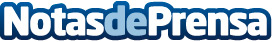 Abengoa y el Manchester United convocan el concurso ‘Reds Go Green Water Initiative’ Cinco estudiantes universitarios podrán formar parte del proyecto de tratamiento de aguas subterráneas y residuales que Abengoa llevará a cabo en las instalaciones del Manchester United.Datos de contacto:AbengoaNota de prensa publicada en: https://www.notasdeprensa.es/abengoa-y-el-manchester-united-convocan-el_1 Categorias: http://www.notasdeprensa.es